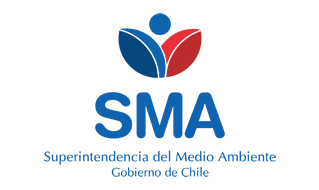 
INFORME DE FISCALIZACIÓN AMBIENTAL
Normas de Emisión
DEL MONTE FRESH PRODUCE (REQUINOA) 
DFZ-2022-895-VI-NE


Fecha creación: 09-05-2022

1. RESUMEN
El presente documento da cuenta del informe de examen de la información realizado por la Superintendencia del Medio Ambiente (SMA), al establecimiento industrial “DEL MONTE FRESH PRODUCE (REQUINOA)”, en el marco de la norma de emisión NE 90/2000 para el reporte del período correspondiente entre ENERO de 2021 y DICIEMBRE de 2021.Entre los principales hallazgos se encuentran:  - No informar el autocontrol2. IDENTIFICACIÓN DEL PROYECTO, ACTIVIDAD O FUENTE FISCALIZADA
3. ANTECEDENTES DE LA ACTIVIDAD DE FISCALIZACIÓN
4. ACTIVIDADES DE FISCALIZACIÓN REALIZADAS Y RESULTADOS
	4.1. Identificación de la descarga
	4.2. Resumen de resultados de la información proporcionada
* En color los hallazgos detectados.
5. CONCLUSIONES
6. ANEXOS
RolNombreFirmaAprobadorVERONICA GONZALEZ DELFIN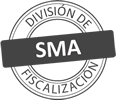 ElaboradorMARIA JOSE IGLESIAS OSSORIOTitular de la actividad, proyecto o fuente fiscalizada:
DEL MONTE FRESH PRODUCE (CHILE) S A
Titular de la actividad, proyecto o fuente fiscalizada:
DEL MONTE FRESH PRODUCE (CHILE) S A
RUT o RUN:
95089000-2
RUT o RUN:
95089000-2
Identificación de la actividad, proyecto o fuente fiscalizada:
DEL MONTE FRESH PRODUCE (REQUINOA) 
Identificación de la actividad, proyecto o fuente fiscalizada:
DEL MONTE FRESH PRODUCE (REQUINOA) 
Identificación de la actividad, proyecto o fuente fiscalizada:
DEL MONTE FRESH PRODUCE (REQUINOA) 
Identificación de la actividad, proyecto o fuente fiscalizada:
DEL MONTE FRESH PRODUCE (REQUINOA) 
Dirección:
CALLE SIN NOMBRE 0, REQUÍNOA, REGIÓN DEL LIBERTADOR GENERAL BERNARDO O'HIGGINS
Región:
REGIÓN DEL LIBERTADOR GENERAL BERNARDO O'HIGGINS
Provincia:
CACHAPOAL
Comuna:
REQUÍNOA
Motivo de la Actividad de Fiscalización:Actividad Programada de Seguimiento Ambiental de Normas de Emisión referentes a la descarga de Residuos Líquidos para el período comprendido entre ENERO de 2021 y DICIEMBRE de 2021Materia Específica Objeto de la Fiscalización:Analizar los resultados analíticos de la calidad de los Residuos Líquidos descargados por la actividad industrial individualizada anteriormente, según la siguiente Resolución de Monitoreo (RPM): 
- SISS N° 3809/2006Instrumentos de Gestión Ambiental que Regulan la Actividad Fiscalizada:La Norma de Emisión que regula la actividad es: 
- 90/2000 ESTABLECE NORMA DE EMISION PARA LA REGULACION DE CONTAMINANTES ASOCIADOS A LAS DESCARGAS DE RESIDUOS LIQUIDOS A AGUAS MARINAS Y CONTINENTALES SUPERFICIALESPunto DescargaNormaTabla cumplimientoMes control Tabla CompletaCuerpo receptorN° RPMFecha emisión RPMPUNTO 1 CANAL AFLUENTE RIO CLARONE 90/2000Tabla 1-CANAL AFLUENTE DEL RIO CLARO380925-10-2006Período evaluadoN° de hechos constatadosN° de hechos constatadosN° de hechos constatadosN° de hechos constatadosN° de hechos constatadosN° de hechos constatadosN° de hechos constatadosN° de hechos constatadosN° de hechos constatadosN° de hechos constatadosPeríodo evaluado1-23456789Período evaluadoInforma AutoControlEfectúa DescargaReporta en plazoEntrega parámetros solicitadosEntrega con frecuencia solicitadaCaudal se encuentra bajo ResoluciónParámetros se encuentran bajo normaPresenta RemuestraEntrega Parámetro RemuestraInconsistenciaEne-2021NONO APLICANO APLICANO APLICANO APLICANO APLICANO APLICANO APLICANO APLICANO APLICAFeb-2021NONO APLICANO APLICANO APLICANO APLICANO APLICANO APLICANO APLICANO APLICANO APLICAMar-2021NONO APLICANO APLICANO APLICANO APLICANO APLICANO APLICANO APLICANO APLICANO APLICAAbr-2021NONO APLICANO APLICANO APLICANO APLICANO APLICANO APLICANO APLICANO APLICANO APLICAMay-2021NONO APLICANO APLICANO APLICANO APLICANO APLICANO APLICANO APLICANO APLICANO APLICAJun-2021NONO APLICANO APLICANO APLICANO APLICANO APLICANO APLICANO APLICANO APLICANO APLICAJul-2021NONO APLICANO APLICANO APLICANO APLICANO APLICANO APLICANO APLICANO APLICANO APLICAAgo-2021SINOSINO APLICANO APLICANO APLICANO APLICANO APLICANO APLICANO APLICASep-2021NONO APLICANO APLICANO APLICANO APLICANO APLICANO APLICANO APLICANO APLICANO APLICAOct-2021NONO APLICANO APLICANO APLICANO APLICANO APLICANO APLICANO APLICANO APLICANO APLICANov-2021NONO APLICANO APLICANO APLICANO APLICANO APLICANO APLICANO APLICANO APLICANO APLICADic-2021NONO APLICANO APLICANO APLICANO APLICANO APLICANO APLICANO APLICANO APLICANO APLICAN° de Hecho ConstatadoExigencia AsociadaDescripción del Hallazgo1Informar el autocontrolEl titular no informa el autocontrol correspondiente al período:
- PUNTO 1 CANAL AFLUENTE RIO CLARO en el período 01-2021
- PUNTO 1 CANAL AFLUENTE RIO CLARO en el período 02-2021
- PUNTO 1 CANAL AFLUENTE RIO CLARO en el período 03-2021
- PUNTO 1 CANAL AFLUENTE RIO CLARO en el período 04-2021
- PUNTO 1 CANAL AFLUENTE RIO CLARO en el período 05-2021
- PUNTO 1 CANAL AFLUENTE RIO CLARO en el período 06-2021
- PUNTO 1 CANAL AFLUENTE RIO CLARO en el período 07-2021
- PUNTO 1 CANAL AFLUENTE RIO CLARO en el período 09-2021
- PUNTO 1 CANAL AFLUENTE RIO CLARO en el período 10-2021
- PUNTO 1 CANAL AFLUENTE RIO CLARO en el período 11-2021
- PUNTO 1 CANAL AFLUENTE RIO CLARO en el período 12-2021N° AnexoNombre AnexoNombre archivo1Anexo Informe de Fiscalización - Comprobante de EnvíoAnexo Comprobante de Envío DEL MONTE FRESH PRODUCE (REQUINOA).zip2Anexo Informe de FiscalizaciónAnexo Datos Crudos DEL MONTE FRESH PRODUCE (REQUINOA).xlsx